                                                                          ПРОЄКТ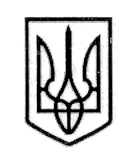                                                У К Р А Ї Н А                           СТОРОЖИНЕЦЬКА МІСЬКА РАДА ЧЕРНІВЕЦЬКОГО РАЙОНУ ЧЕРНІВЕЦЬКОЇ ОБЛАСТІВИКОНАВЧИЙ КОМІТЕТР І Ш Е Н Н Я  25 жовтня 2022 року                                                                                №                                                                                                          Керуючись Законами України "Про місцеве самоврядування в Україні", "Про основи національного спротиву", постановою Кабінету Міністрів України від 11.03.2022 р. № 252 "Деякі питання формування та виконання місцевих бюджетів у період воєнного стану" та Указом Президента України від 24.02.2022 р. № 64/2022 "Про введення воєнного стану в Україні", листом Чернівецької обласної державної адміністрації (обласної військової адміністрації) від 03.10.2022 р. № 2818/01-14, з метою виконання протокольного рішення заступника керівники Офісу Президента України                      К. Тимошенка від 12.09.2022 р., ВИКОНАВЧИЙ КОМІТЕТ МІСЬКОЇ РАДИ ВИРІШИВ:1. Внести зміни до Програми заходів щодо сприяння організації та виконанню завдань територіальної оборони у Сторожинецькій територіальній громаді на 2022-2024 роки затвердженої рішенням XVII сесії Сторожинецької міської ради VIII скликання № 426-17/2021 від 23.12.2021р. (зі змінами, далі - Програма), та викласти розділи Програми 1, 5 та 7 в новій редакції (Додаток 1, 2, 3). 2. Фінансовому відділу Сторожинецької міської ради (І. СЛЮСАРЮ) при формуванні міського бюджету на 2022-2024 роки, передбачити фінансування витрат пов’язаних з виконанням Програми. Продовження рішення виконавчого комітету від 25 жовтня 2022 р. № 2693.  Контроль за виконанням цього рішення покласти на першого заступника Сторожинецького міського голови Ігоря БЕЛЕНЧУКА.         Сторожинецький міський голова                                 Ігор МАТЕЙЧУКВиконавець:Інспектор з питань НС та ЦЗ населення та території                                                      Дмитро МІСИК               Погоджено:	Перший заступник Сторожинецького міського голови                                  Ігор БЕЛЕНЧУК Начальник Фінансового відділу                                       Ігор СЛЮСАРНачальник відділу бухгалтерського обліку та звітності,головний бухгалтер                                                           Марія ГРЕЗЮК Начальник відділу організаційної та кадрової роботи                                   Ольга ПАЛАДІЙ  Начальник юридичного відділу                                       Олексій КОЗЛОВ Начальник  відділудокументообігу та контролю                                            Микола БАЛАНЮК                                                       Про внесення змін до Програми заходів щодо сприяння організації та виконанню завдань територіальної оборони у Сторожинецькій територіальній громаді на 2022-2024 роки, затвердженої рішенням XVII  сесії Сторожинецької міської ради VIII скликання № 426-17/2021 від 23.12.2021р. (зі змінами)